宜蘭縣南安國小102年度學校特色課程教學實施概況主題：海角樂園教學年級：  三    年  上   學期領域： 社會  自然  藝術 教學節數：  7  節，共    280  分鐘設計者：三年級教學團隊         檢核者：課程發展委員會         宜蘭縣南安國小102年度學校特色課程教學實施概況主題：魚類搶鮮版統整領域： 社會  自然  藝術   適用年級：  三    年  下   學期教學節數：  6 節，共    240  分鐘設計者：三年級教學團隊         檢核者：課程發展委員會         教學目標能分辨台灣東西岸之沙、岩岸地形。能說出對沙岸、岩岸環境的感受及喜好。能知道什麼地形是沙頸岬。能懂得愛惜沙頸岬，維護它的乾淨。能畫出沙頸岬的圖案，並配置理想的環境。能分辨台灣東西岸之沙、岩岸地形。能說出對沙岸、岩岸環境的感受及喜好。能知道什麼地形是沙頸岬。能懂得愛惜沙頸岬，維護它的乾淨。能畫出沙頸岬的圖案，並配置理想的環境。能分辨台灣東西岸之沙、岩岸地形。能說出對沙岸、岩岸環境的感受及喜好。能知道什麼地形是沙頸岬。能懂得愛惜沙頸岬，維護它的乾淨。能畫出沙頸岬的圖案，並配置理想的環境。能分辨台灣東西岸之沙、岩岸地形。能說出對沙岸、岩岸環境的感受及喜好。能知道什麼地形是沙頸岬。能懂得愛惜沙頸岬，維護它的乾淨。能畫出沙頸岬的圖案，並配置理想的環境。能分辨台灣東西岸之沙、岩岸地形。能說出對沙岸、岩岸環境的感受及喜好。能知道什麼地形是沙頸岬。能懂得愛惜沙頸岬，維護它的乾淨。能畫出沙頸岬的圖案，並配置理想的環境。能分辨台灣東西岸之沙、岩岸地形。能說出對沙岸、岩岸環境的感受及喜好。能知道什麼地形是沙頸岬。能懂得愛惜沙頸岬，維護它的乾淨。能畫出沙頸岬的圖案，並配置理想的環境。節次單元名稱教學大綱(含教學評量)時間分配能力指標序號融入議題十大能力序號12東觀西望【活動一】引導動機【活動二】  老師展示東部海岸景觀及西部海岸的ppt。【活動三】  老師提問，請小朋友舉手搶答。【活動四】  填寫學習單5203025社1-2-1社4-2-2社1-2-8環境62934沙頸岬風情課前準備工作：＊老師發通知單先知會學生家長。＊購買垃圾袋。【活動一】準備活動  安全事項交代  發下學習單【活動二】地理實察  步行至沙頸岬地形【活動三】  老師開始針對南方澳沙頸岬的地形進行介紹。【活動四】  小朋友實際觀察並撿拾散落在沙頸岬附近的垃圾。【活動五】  問題提問及交換意見。1010203010自2-2-1自5-2-1環境1567沙頸岬、夢、我的家課前準備工作：教師準備：準備沙頸岬的圖片、圖畫紙。學生準備：鉛筆、彩色筆、旋轉蠟筆。【活動一】分組實作：教師準備沙頸岬的圖片，向小朋友說明注意事項。【活動二】＊請小朋友用圖畫紙，畫出南方澳的沙頸岬地形圖。【活動三】◎請同學互相欣賞並提出意見。◎教師提出意見。【評量方式】：教師評量、學生互評209010藝1-2-5藝3-2-11活動情形活動情形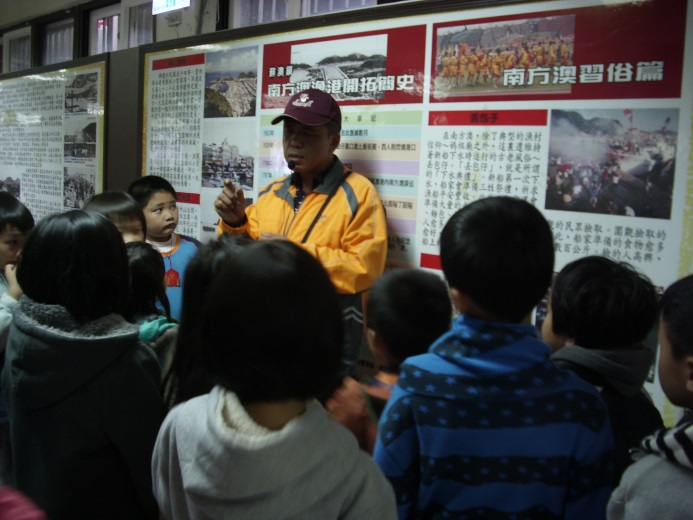 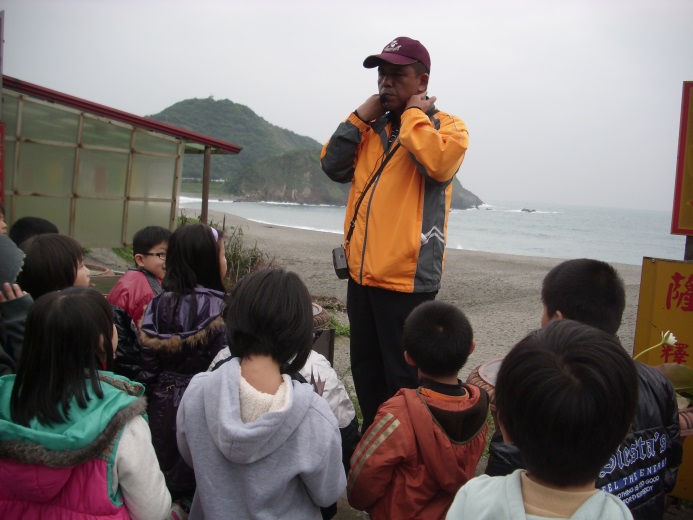 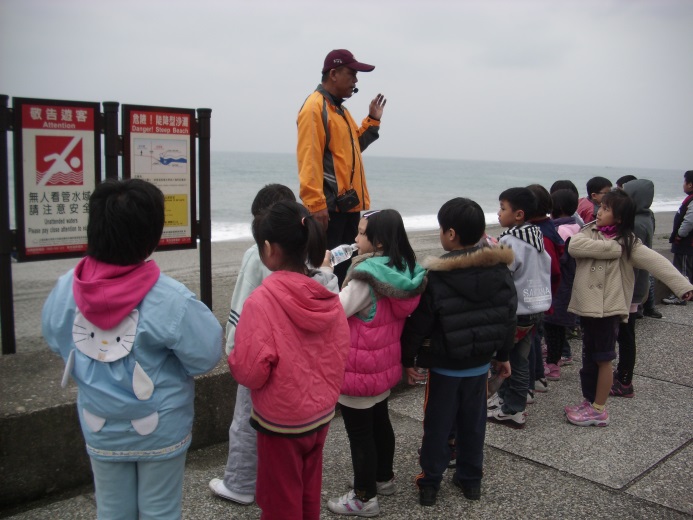 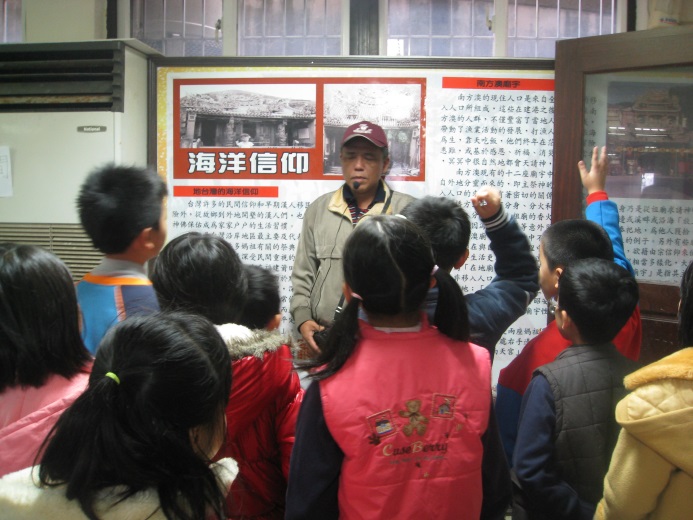 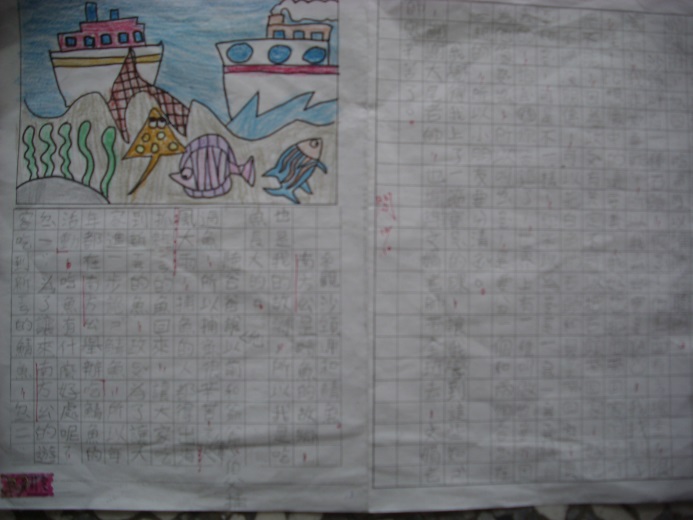 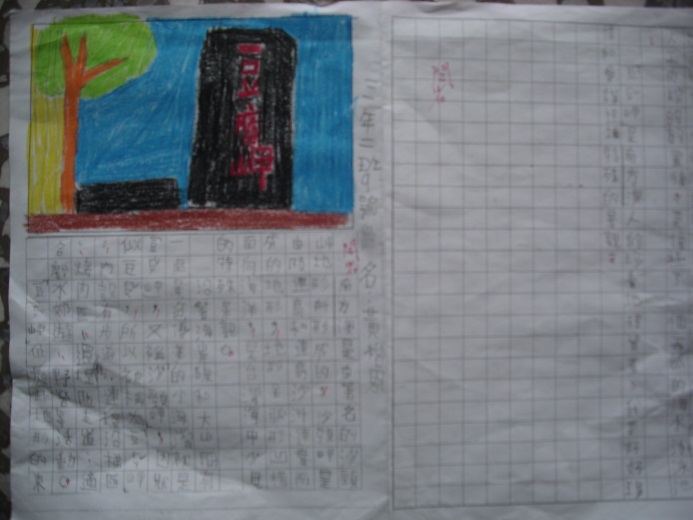 教學目標1、認識硬骨魚與軟骨魚的差別。2、認識硬骨魚的外部構造。3、認識各式各樣的魚製品1、認識硬骨魚與軟骨魚的差別。2、認識硬骨魚的外部構造。3、認識各式各樣的魚製品1、認識硬骨魚與軟骨魚的差別。2、認識硬骨魚的外部構造。3、認識各式各樣的魚製品1、認識硬骨魚與軟骨魚的差別。2、認識硬骨魚的外部構造。3、認識各式各樣的魚製品1、認識硬骨魚與軟骨魚的差別。2、認識硬骨魚的外部構造。3、認識各式各樣的魚製品1、認識硬骨魚與軟骨魚的差別。2、認識硬骨魚的外部構造。3、認識各式各樣的魚製品節次單元名稱教學大綱(含教學評量)時間分配能力指標序號融入議題十大能力序號123魚類寫真館課前準備：教學準備：教師準備魚類相關圖片、並製做魚類外部構造學單供學生填寫。引起動機：【活動一】「魚是什麼」老師出示硬骨魚相關圖片、ppt，介紹硬骨魚與軟骨魚的差別。老師利用ppt，將魚類的外部構造，做介紹。魚類基本構造教師提問學生思索歸納重點（1）鰓的作用是什麼？（2）魚有那些鰭？【活動二】魚會什麼魚的構造功能1.各部位的鰭有何功用？2.其他--除了鯺以外的身體構造功能介紹。3.和學生共同討論並歸納重點。【活動三】魚真的是這樣1.講述魚類生態.漁業現狀及標本製作原則。2.請學生分組討論進行魚分類的重點說明討論，繪製魚的寫真圖。3.教師及家長共同指導。評選最佳表現組，歸納魚頪辨識重點。【活動四】哦!魚原來就是如此1.教師說明學習單內容並提示前面課程之重點，請學生回想，並稍作討論。2.進行學習單評量，請學生用心書寫，發揮想像力，利用對家鄉環境的生活經驗，完成學習單。~本單元結束~ 5分20分20分55分20分自然：1-2-12-2-25-2-1環境一456千面魚課前準備工作：◎課前與南寧魚市場攤販聯繫，並討論這一次活動的觀察重點。◎老師發通知單先知會學生家長，關於千面魚的活動內容及注意事項。◎購買鮪魚罐頭、麵包、沙拉醬、魚丸……等。【活動一】地理實察  請第一班的班級導師，擔任這一次活動的解說工作，第二班的導師進行教學秩序的掌控。  請小朋友實際參觀魚市場，仔細聽老師的說明。【活動二】魚！千變萬化吔！教師指導小朋友利用鮪魚罐頭、麵包、沙拉醬……等食物，製成好吃的三明治。教師在南寧魚市場購買魚丸，讓小朋友品嚐魚丸。【評量方式】課堂表現~本單元結束~60分60分社會7-2-2社會8-2-1社會9-2-2環境1活動情形活動情形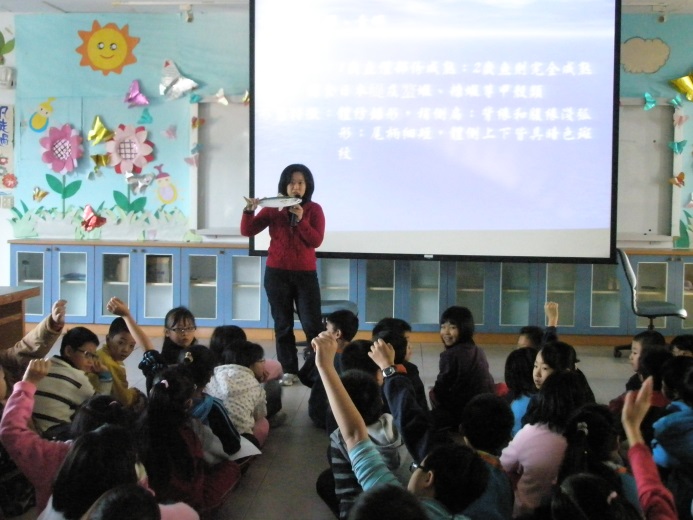 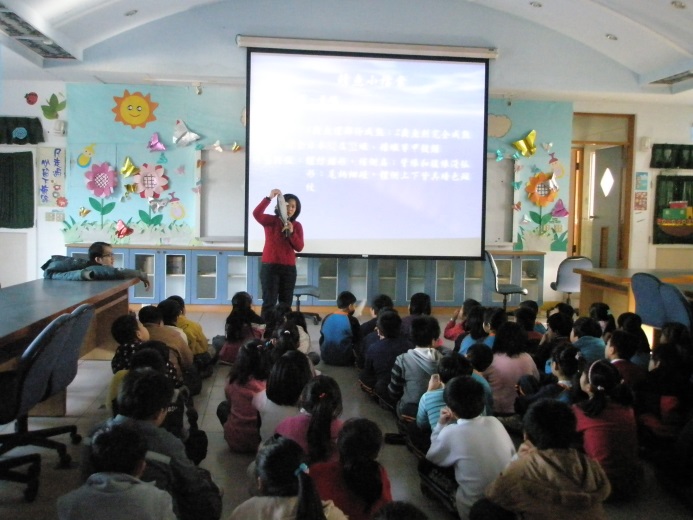 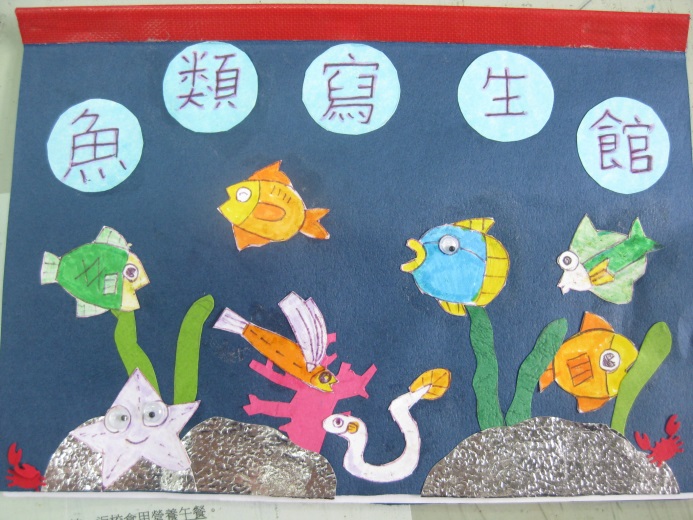 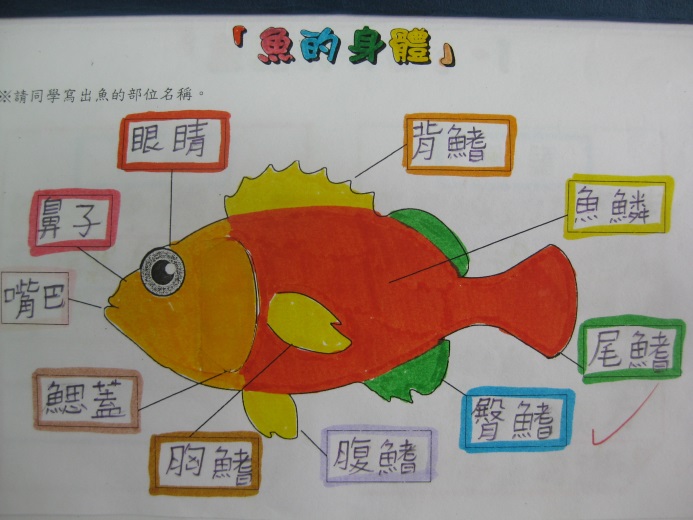 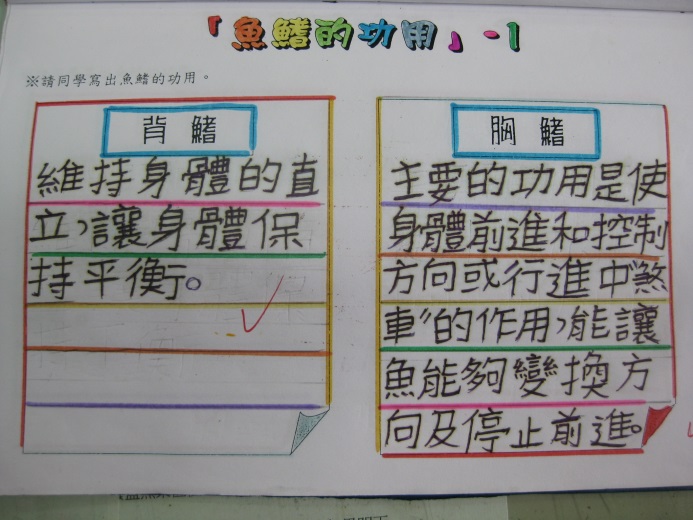 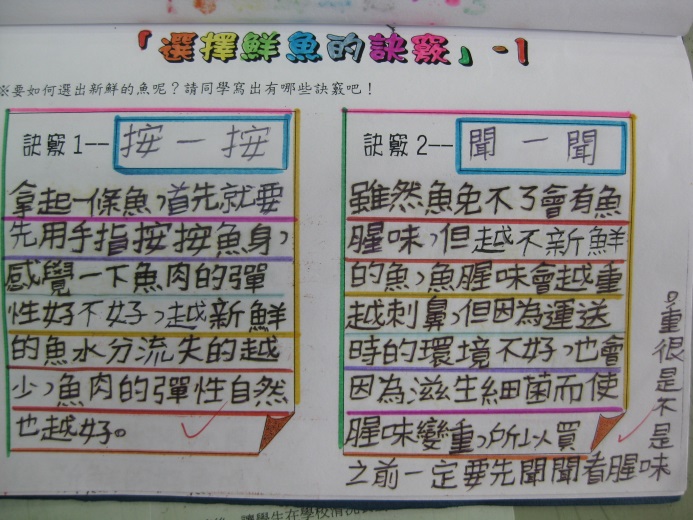 